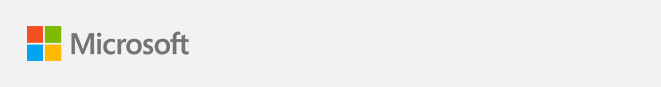 Microsoft Store Affiliate Program微软官方商城联盟计划IMPORTANT UPDATE重要更新Hello China Affiliate Partner,您好，中国联盟合作伙伴：We have an important Update related to the Microsoft Affiliate Program to share with you. 我们有一个关于微软联盟计划的重要更新要与您分享。As a part of our regular review of the Microsoft Affiliate Program performance we uncovered an error in how commission payments are being calculated. In some regions, commissions have been calculated based on the product’s purchase price including the sales tax. The inclusion of sales tax diverges from the standard commission payment structure that the Microsoft Affiliate Program uses globally.在对微软联盟计划的绩效进行定期审查时，我们发现了一个佣金计算上的错误。在一些地区，佣金是直接根据产品的购买价格（包含消费税）进行计算的。而包含销售税的佣金支付结构，与微软联盟计划在全球范围内使用的标准佣金支付结构不同。Starting on July 1, 2021, Microsoft will align all markets to the standard payment structure moving forward.从 2021 年 7 月 1 日开始，微软将推进所有市场统一采用标准佣金支付结构。What does this change mean to you?这一变化对你意味着什么？Once the update is made, commission calculations will be based on the pre-tax prices for any qualifying purchases. This adjustment will be reflected in a reduction of 13% on the final commission payout amounts that you receive. 在更新完成后，佣金计算将调整为基于任何有效购买的税前价格。此调整将反映在您最终收到的佣金款项上，金额将减少 13% 。Flat fees and set dollar amount bounties will not be affected by this change.固定费用和固定金额的推广奖励将不会受到这一变化的影响。As a valued member of the Microsoft Affiliate Program, we want to express our gratitude for your continued partnership. If you have any questions, please contact via e-mail. 作为微软联盟计划的重要成员，我们对您的持续合作表示感谢。如果您有任何问题，请通过电子邮件联系。Thank you, 谢谢，Microsoft Affiliate Team微软联盟团队Microsoft Store Affiliate Program Terms & Conditions 